Baxter blood administration set Please note that we are currently experiencing a shortage of this product. FSB1244 is the NHS supply chain number and the manufacturers product code is MMC9609LProduct details for FSB1244 - NHS Supply Chain Online CatalogueIf you need to transfuse without an infusion device please refer to the guidance on the pages below - ensure cannula is not placed over areas of flexion and monitor transfusion carefully. 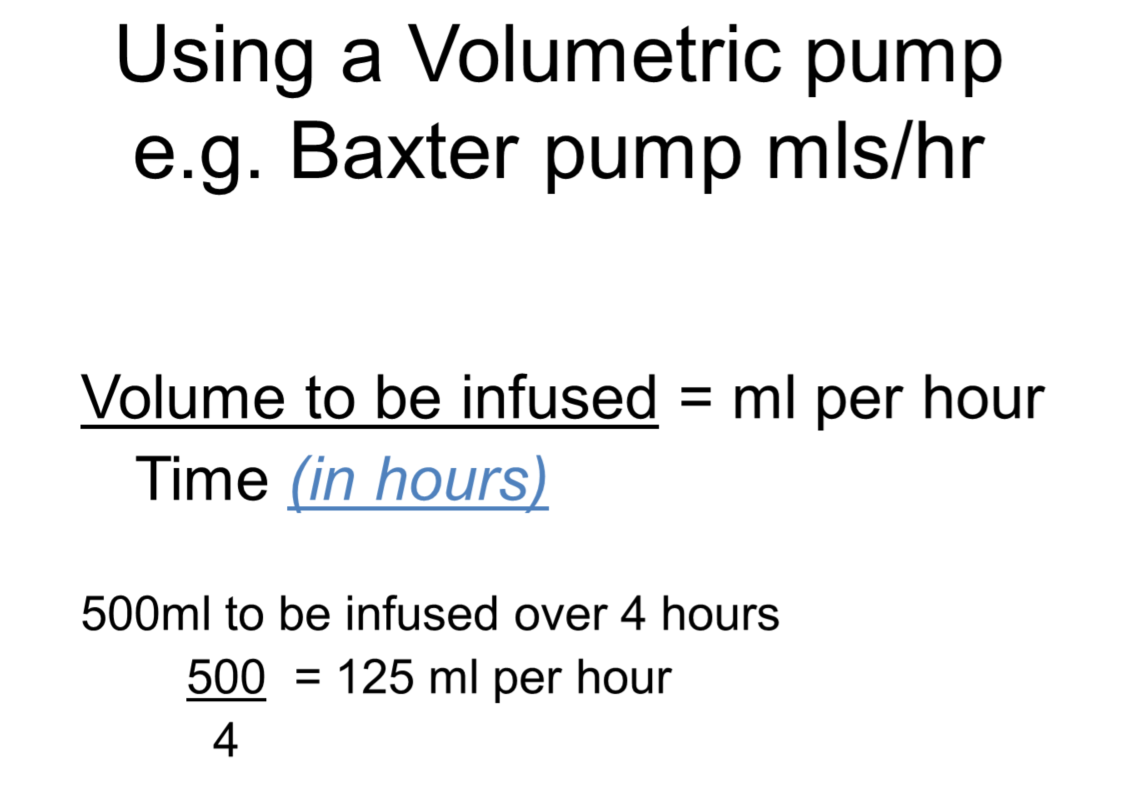 (Continued on following page…)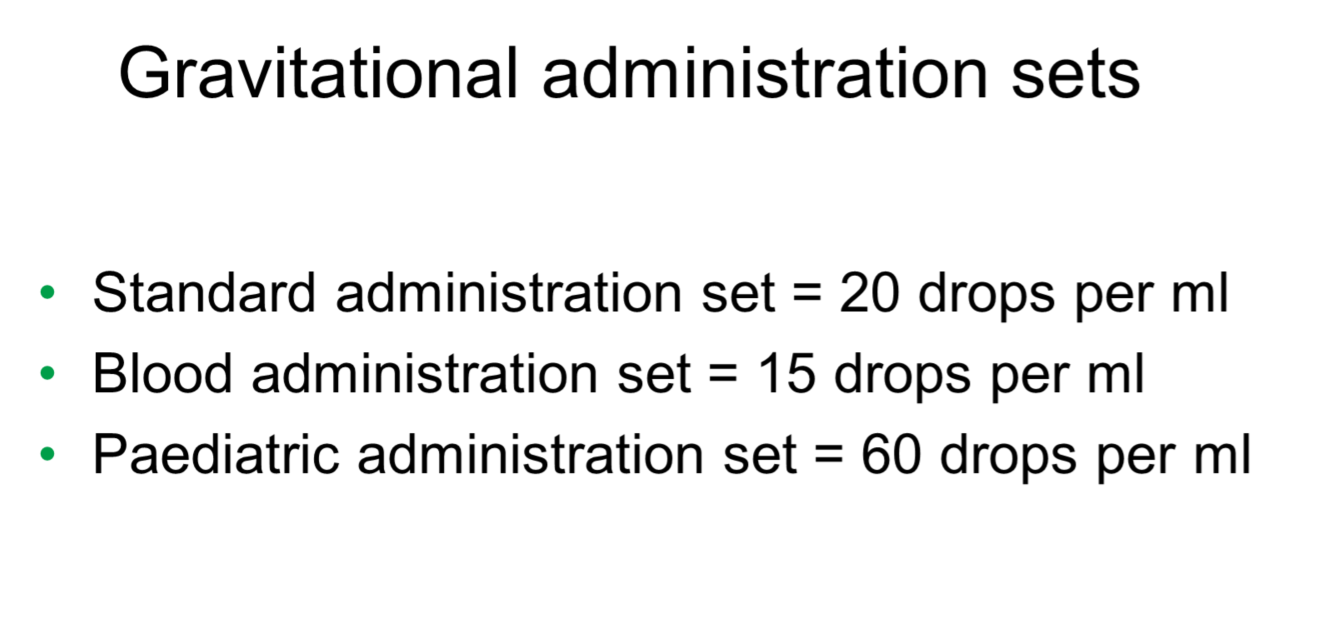 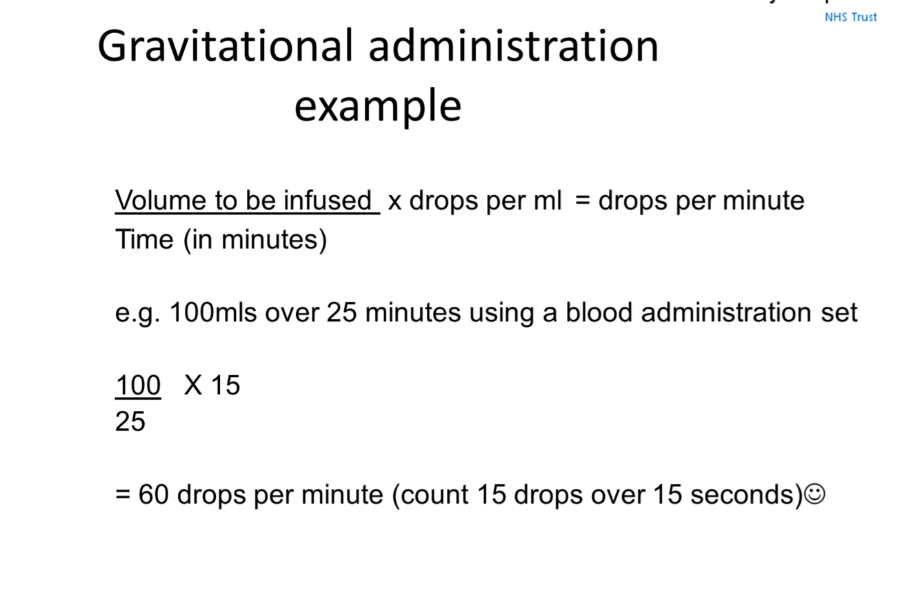 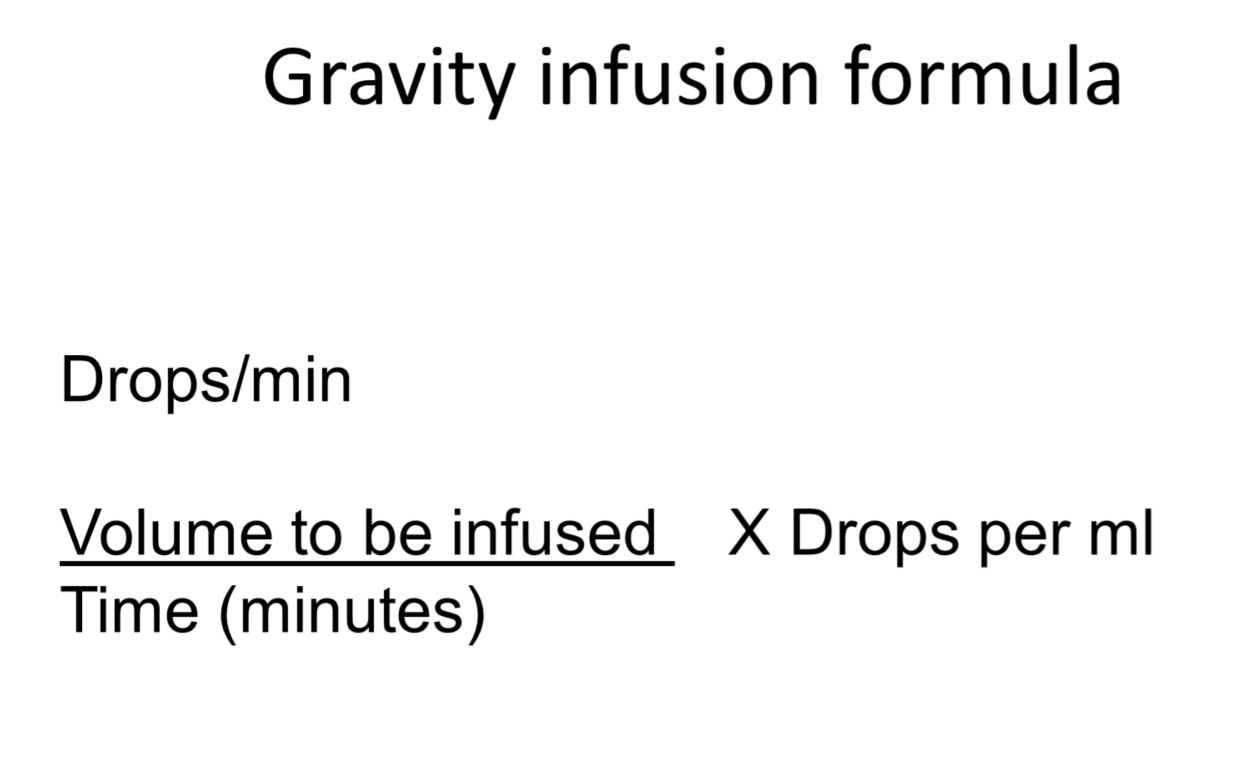 